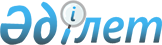 Жітіқара ауданы Чайковский ауылының 2023-2025 жылдарға арналған бюджеті туралыҚостанай облысы Жітіқара ауданы мәслихатының 2022 жылғы 30 желтоқсандағы № 243 шешімі.
      Қазақстан Республикасы Бюджет кодексінің 75-бабы 2-тармағына, "Қазақстан Республикасындағы жергілікті мемлекеттік басқару және өзін-өзі басқару туралы" Қазақстан Республикасы Заңының 6-бабы 1-тармағының 1) тармақшасына сәйкес Жітіқара аудандық мәслихаты ШЕШТІ:
      1. Чайковский ауылының 2023-2025 жылдарға арналған бюджеті тиісінше 1, 2 және 3-қосымшаларға сәйкес, оның ішінде 2023 жылға мынадай көлемдерде бекітілсін:
      1) кірістер – 47 141,5 мың теңге, оның ішінде:
      салықтық түсімдер бойынша – 935,0 мың теңге;
      салықтық емес түсімдер бойынша – 0,0 мың теңге;
      негізгі капиталды сатудан түсетін түсімдер бойынша – 252,0 мың теңге;
      трансферттер түсiмi бойынша – 45 954,5 мың теңге;
      2) шығындар – 47 141,5 мың теңге;
      3) таза бюджеттік кредиттеу – 0,0 мың теңге, оның ішінде:
      бюджеттік кредиттер – 0,0 мың теңге;
      бюджеттік кредиттерді өтеу – 0,0 мың теңге;
      4) қаржы активтерімен операциялар бойынша сальдо – 0,0 мың теңге;
      5) бюджет тапшылығы (профициті) – 0,0 мың теңге;
      6) бюджет тапшылығын қаржыландыру (профицитін пайдалану) – 0,0 мың теңге.
      Ескерту. 1-тармақ жаңа редакцияда - Қостанай облысы Жітіқара ауданы мәслихатының 06.10.2023 № 68 шешімімен (01.01.2023 бастап қолданысқа енгізіледі).


      2. 2023 жылға арналған аудандық бюджеттен Чайковский ауылының бюджетіне берілетін бюджеттік субвенциялар көлемі 12 788,0 мың теңге сомасында көзделгені ескерілсін.
      3. 2023 жылға арналған Чайковский ауылының бюджетінен аудандық бюджетке бюджеттік алып қоюлар көлемі 0,0 мың теңгені құрайтыны ескерілсін.
      4. 2023 жылға арналған Чайковский ауылының бюджетінде аудандық бюджеттен ағымдағы нысаналы трансферттер көзделгені ескерілсін, оның ішінде:
      1) мемлекеттік қызметшілердің еңбегіне жаңа ақы төлеуді енгізуге;
      2) кеңселік техниканы сатып алуға;
      3) көлік сатып алуға;
      4) Чайковский ауылының көшені жарықтандыруды ағымдағы жөндеуге;
      5) Чайковский ауылының автомобиль жолдарының жұмыс істеуін қаматамасыз етуге;
      6) Чайковский ауылының көшелерді орташа жөндеуге техникалық құжаттаманы әзірлеуге;
      7) Чайковский ауылының шелерін орташа жөндеуге техникалық құжаттаманың ведомстволық сараптамасын жүргізу;
      8) Чайковский ауылында балалар ойын алаңын орнату;
      9) автокөлікке техникалық қызмет көрсету қызметтері;
      10) елді мекеннің санитариясын қамтамасыз ету;
      11) Чайковский ауылы көшелерінің көше жарығын монтаждау;
      12) Чайковский ауылының көшелерін жарықтандыру.
      Ескерту. 4-тармаққа өзгерістер енгізілді - Қостанай облысы Жітіқара ауданы мәслихатының 06.10.2023 № 68 шешімімен (01.01.2023 бастап қолданысқа енгізіледі).


      4-1. Жітіқара ауданы Чайковский ауылының 2023 жылға арналған бюджетінде облыстық бюджеттен, оның ішінде ағымдағы нысаналы трансферттер көзделгені ескерілсін:
      1) Чайковский ауылы көшелерінің көше жарығын монтаждауға.
      Ескерту. Шешім 4-1-тармақпен толықтырылды - Қостанай облысы Жітіқара ауданы мәслихатының 06.10.2023 № 68 шешімімен (01.01.2023 бастап қолданысқа енгізіледі).


      5. Кезекті қаржы жылына арналған Чайковский ауылының бюджетінде секвестрлеуге жатпайтын бюджеттік бағдарламалардың тізбесі белгіленбегені ескерілсін.
      6. Осы шешім 2023 жылғы 1 қаңтардан бастап қолданысқа енгізіледі. Жітіқара ауданы Чайковский ауылының 2023 жылға арналған бюджеті
      Ескерту. 1-қосымша жаңа редакцияда - Қостанай облысы Жітіқара ауданы мәслихатының 06.10.2023 № 68 шешімімен (01.01.2023 бастап қолданысқа енгізіледі). Жітіқара ауданы Чайковский ауылының 2024 жылға арналған бюджеті Жітіқара ауданы Чайковский ауылының 2025 жылға арналған бюджеті
					© 2012. Қазақстан Республикасы Әділет министрлігінің «Қазақстан Республикасының Заңнама және құқықтық ақпарат институты» ШЖҚ РМК
				
      Жітіқара аудандық мәслихатының хатшысы 

А. Кабиев
Мәслихаттың2022 жылғы 30 желтоқсандағы№ 243 шешіміне1-қосымша
Санаты
Санаты
Санаты
Санаты
Санаты
Сомасы, мың теңге
Сыныбы
Сыныбы
Сыныбы
Сыныбы
Сомасы, мың теңге
Кіші сыныбы
Кіші сыныбы
Кіші сыныбы
Сомасы, мың теңге
Атауы
Атауы
Сомасы, мың теңге
I. Кірістер
I. Кірістер
47141,5
1
Салықтық түсімдер
Салықтық түсімдер
935,0
01
Табыс салығы
Табыс салығы
158,0
2
Жеке табыс салығы
Жеке табыс салығы
158,0
04
Меншікке салынатын салықтар
Меншікке салынатын салықтар
774,0
1
Мүлікке салынатын салықтар
Мүлікке салынатын салықтар
60,0
3
Жер салығы
Жер салығы
29,0
4
Көлік құралдарына салынатын салық
Көлік құралдарына салынатын салық
665,0
5
Бірыңғай жер салығы
Бірыңғай жер салығы
20,0
05
Тауарларға, жұмыстарға және қызметтерге салынатын ішкі салықтар
Тауарларға, жұмыстарға және қызметтерге салынатын ішкі салықтар
3,0
3
Табиғи және басқа да ресурстарды пайдаланғаны үшін түсетін түсімдер
Табиғи және басқа да ресурстарды пайдаланғаны үшін түсетін түсімдер
3,0
2
Салықтық емес түсімдер
Салықтық емес түсімдер
0,0
3
Негізгі капиталды сатудан түсетін түсімдер
Негізгі капиталды сатудан түсетін түсімдер
252,0
03
Жерді және материалдық емес активтерді сату
Жерді және материалдық емес активтерді сату
252,0
2
Материалдық емес активтерді сат5
Материалдық емес активтерді сат5
252,0
4
Трансферттердің түсімдері
Трансферттердің түсімдері
45954,5
02
Мемлекеттік басқарудың жоғары тұрған органдарынан түсетін трансферттер
Мемлекеттік басқарудың жоғары тұрған органдарынан түсетін трансферттер
45954,5
3
Аудандардың (облыстық маңызы бар қаланың) бюджетінен трансферттер
Аудандардың (облыстық маңызы бар қаланың) бюджетінен трансферттер
45954,5
Функционалдық топ
Функционалдық топ
Функционалдық топ
Функционалдық топ
Функционалдық топ
Сомасы, мың теңге
Кіші функция
Кіші функция
Кіші функция
Кіші функция
Сомасы, мың теңге
Бюджеттік бағдарламалардың әкімшісі
Бюджеттік бағдарламалардың әкімшісі
Бюджеттік бағдарламалардың әкімшісі
Сомасы, мың теңге
Бағдарлама
Бағдарлама
Сомасы, мың теңге
Атауы
Сомасы, мың теңге
II. Шығындар
47141,5
01
Жалпы сипаттағы мемлекеттік көрсетілетін қызметтер
30288,0
1
Мемлекеттік басқарудың жалпы функцияларын орындайтын өкілді, атқарушы және басқа органдар
30288,0
124
Аудандық маңызы бар қала, ауыл, кент, ауылдық округ әкімінің аппараты
30288,0
001
Аудандық маңызы бар қала, ауыл, кент, ауылдық округ әкімінің қызметін қамтамасыз ету жөніндегі қызметтер
24098,0
022
Мемлекеттік органның күрделі шығыстары
6190,0
07
Тұрғын үй-коммуналдық шаруашылық
13492,6
3
Елді-мекендерді көркейту
13492,6
124
Аудандық маңызы бар қала, ауыл, кент, ауылдық округ әкімінің аппараты
13492,6
008
Елді мекендердегі көшелерді жарықтандыру
2974,6
009
Елді мекендердің санитариясын қамтамасыз ету
2500,0
011
Елді мекендерді абаттандыру мен көгалдандыру
8018,0
12
Көлік және коммуникация
3360,9
1
Автомобиль көлігі
3360,9
124
Ауылдық маңызы бар қала, ауыл, кент, ауылдық округ әкімінің аппараты
3360,9
013
Аудандық маңызы бар қалаларда, ауылдарда, кенттерде, ауылдық округтерде автомобиль жолдарының жұмыс істеуін қамтамасыз ету
700,0
045
Аудандық маңызы бар қалаларда, ауылдарда, кенттерде, ауылдық округтерде автомобиль жолдарын күрделі және орташа жөндеу
2660,9
III. Таза бюджеттік кредиттеу
0,0
Бюджеттік кредиттер
0,0
Санаты
Санаты
Санаты
Санаты
Санаты
Сомасы, мың теңге
Сыныбы
Сыныбы
Сыныбы
Сыныбы
Сомасы, мың теңге
Кіші сыныбы
Кіші сыныбы
Кіші сыныбы
Сомасы, мың теңге
Ерекшелігі
Ерекшелігі
Сомасы, мың теңге
Атауы
Сомасы, мың теңге
Бюджеттік кредиттерді өтеу
0,0
IY. Қаржы активтерімен операциялар бойынша сальдо
0,0
V. Бюджет тапшылығы (профициті)
0,0
VI. Бюджет тапшылығын қаржыландыру (профицитін пайдалану)
0,0Мәслихаттың2022 жылғы 30 желтоқсандағы№ 243 шешіміне2-қосымша
Санаты
Санаты
Санаты
Санаты
Санаты
Сомасы, мың теңге
Сыныбы
Сыныбы
Сыныбы
Сыныбы
Сомасы, мың теңге
Кіші сыныбы
Кіші сыныбы
Кіші сыныбы
Сомасы, мың теңге
Атауы
Атауы
Сомасы, мың теңге
I. Кірістер
I. Кірістер
84952,0
1
Салықтық түсімдер
Салықтық түсімдер
1212,0
01
Табыс салығы
Табыс салығы
165,0
2
Жеке табыс салығы
Жеке табыс салығы
165,0
04
Меншікке салынатын салықтар
Меншікке салынатын салықтар
1047,0
1
Мүлікке салынатын салықтар
Мүлікке салынатын салықтар
63,0
3
Жер салығы
Жер салығы
29,0
4
Көлік құралдарына салынатын салық
Көлік құралдарына салынатын салық
694,0
5
Бірыңғай жер салығы
Бірыңғай жер салығы
261,0
2
Салықтық емес түсімдер
Салықтық емес түсімдер
0,0
3
Негізгі капиталды сатудан түсетін түсімдер
Негізгі капиталды сатудан түсетін түсімдер
0,0
4
Трансферттердің түсімдері
Трансферттердің түсімдері
83740,0
02
Мемлекеттік басқарудың жоғары тұрған органдарынан түсетін трансферттер
Мемлекеттік басқарудың жоғары тұрған органдарынан түсетін трансферттер
83740,0
3
Аудандардың (облыстық маңызы бар қаланың) бюджетінен трансферттер
Аудандардың (облыстық маңызы бар қаланың) бюджетінен трансферттер
83740,0
Функционалдық топ
Функционалдық топ
Функционалдық топ
Функционалдық топ
Функционалдық топ
Сомасы, мың теңге
Кіші функция
Кіші функция
Кіші функция
Кіші функция
Сомасы, мың теңге
Бюджеттік бағдарламалардың әкімшісі
Бюджеттік бағдарламалардың әкімшісі
Бюджеттік бағдарламалардың әкімшісі
Сомасы, мың теңге
Бағдарлама
Бағдарлама
Сомасы, мың теңге
Атауы
Сомасы, мың теңге
II. Шығындар
84952,0
01
Жалпы сипаттағы мемлекеттік көрсетілетін қызметтер
23873,0
1
Мемлекеттік басқарудың жалпы функцияларын орындайтын өкілді, атқарушы және басқа органдар
23873,0
124
Аудандық маңызы бар қала, ауыл, кент, ауылдық округ әкімінің аппараты
23783,0
001
Аудандық маңызы бар қала, ауыл, кент, ауылдық округ әкімінің қызметін қамтамасыз ету жөніндегі қызметтер
23873,0
07
Тұрғын үй-коммуналдық шаруашылық
774,0
3
Елді-мекендерді көркейту
774,0
124
Аудандық маңызы бар қала, ауыл, кент, ауылдық округ әкімінің аппараты
774,0
008
Елді мекендердегі көшелерді жарықтандыру
547,0
011
Елді мекендерді абаттандыру мен көгалдандыру
227,0
12
Көлік және коммуникация
305,0
1
Автомобиль көлігі
305,0
124
Аудандық маңызы бар қала, ауыл, кент, ауылдық округ әкімінің аппараты
305,0
013
Аудандық маңызы бар қалаларда, ауылдарда, кенттерде, ауылдық округтерде автомобиль жолдарының жұмыс істеуін қамтамасыз ету
305,0
13
Басқалар
60000,0
9
Басқалар
60000,0
124
Аудандық маңызы бар қала, ауыл, кент, ауылдық округ әкімінің аппараты
60000,0
057
"Ауыл-Ел бесігі" жобасы шеңберінде ауылдық елді мекендердегі әлеуметтік және инженерлік инфрақұрылым бойынша іс-шараларды іске асыру
60000,0
III. Таза бюджеттік кредиттеу
0,0
Бюджеттік кредиттер
0,0
Санаты
Санаты
Санаты
Санаты
Санаты
Сомасы, мың теңге
Сыныбы
Сыныбы
Сыныбы
Сыныбы
Сомасы, мың теңге
Кіші сыныбы
Кіші сыныбы
Кіші сыныбы
Сомасы, мың теңге
Ерекшелігі
Ерекшелігі
Сомасы, мың теңге
Атауы
Сомасы, мың теңге
Бюджеттік кредиттерді өтеу
0,0
IY. Қаржы активтерімен операциялар бойынша сальдо
0,0
V. Бюджет тапшылығы (профициті)
0,0
VI. Бюджет тапшылығын қаржыландыру (профицитін пайдалану)
0,0Мәслихаттың2022 жылғы 30 желтоқсандағы№ 243 шешіміне3-қосымша
Санаты
Санаты
Санаты
Санаты
Санаты
Сомасы, мың теңге
Сыныбы
Сыныбы
Сыныбы
Сыныбы
Сомасы, мың теңге
Кіші сыныбы
Кіші сыныбы
Кіші сыныбы
Сомасы, мың теңге
Атауы
Атауы
Сомасы, мың теңге
I. Кірістер
I. Кірістер
25215,0
1
Салықтық түсімдер
Салықтық түсімдер
1263,0
01
Табыс салығы
Табыс салығы
171,0
2
Жеке табыс салығы
Жеке табыс салығы
171,0
04
Меншікке салынатын салықтар
Меншікке салынатын салықтар
1092,0
1
Мүлікке салынатын салықтар
Мүлікке салынатын салықтар
65,0
3
Жер салығы
Жер салығы
29,0
4
Көлік құралдарына салынатын салық
Көлік құралдарына салынатын салық
718,0
5
Бірыңғай жер салығы
Бірыңғай жер салығы
280,0
2
Салықтық емес түсімдер
Салықтық емес түсімдер
0,0
3
Негізгі капиталды сатудан түсетін түсімдер
Негізгі капиталды сатудан түсетін түсімдер
0,0
4
Трансферттердің түсімдері
Трансферттердің түсімдері
23952,0
02
Мемлекеттік басқарудың жоғары тұрған органдарынан түсетін трансферттер
Мемлекеттік басқарудың жоғары тұрған органдарынан түсетін трансферттер
23952,0
3
Аудандардың (облыстық маңызы бар қаланың) бюджетінен трансферттер
Аудандардың (облыстық маңызы бар қаланың) бюджетінен трансферттер
23952,0
Функционалдық топ
Функционалдық топ
Функционалдық топ
Функционалдық топ
Функционалдық топ
Сомасы, мың теңге
Кіші функция
Кіші функция
Кіші функция
Кіші функция
Сомасы, мың теңге
Бюджеттік бағдарламалардың әкімшісі
Бюджеттік бағдарламалардың әкімшісі
Бюджеттік бағдарламалардың әкімшісі
Сомасы, мың теңге
Бағдарлама
Бағдарлама
Сомасы, мың теңге
Атауы
Сомасы, мың теңге
II. Шығындар
25215,0
01
Жалпы сипаттағы мемлекеттік көрсетілетін қызметтер
24093,0
1
Мемлекеттік басқарудың жалпы функцияларын орындайтын өкілді, атқарушы және басқа органдар
24093,0
124
Аудандық маңызы бар қала, ауыл, кент, ауылдық округ әкімінің аппараты
24093,0
001
Аудандық маңызы бар қала, ауыл, кент, ауылдық округ әкімінің қызметін қамтамасыз ету жөніндегі қызметтер
24093,0
07
Тұрғын үй-коммуналдық шаруашылық
805,0
3
Елді-мекендерді көркейту
805,0
124
Аудандық маңызы бар қала, ауыл, кент, ауылдық округ әкімінің аппараты
805,0
008
Елді мекендердегі көшелерді жарықтандыру
569,0
011
Елді мекендерді абаттандыру мен көгалдандыру
236,0
12
Көлік және коммуникация
317,0
1
Автомобиль көлігі
317,0
124
Аудандық маңызы бар қала, ауыл, кент, ауылдық округ әкімінің аппараты
317,0
013
Аудандық маңызы бар қалаларда, ауылдарда, кенттерде, ауылдық округтерде автомобиль жолдарының жұмыс істеуін қамтамасыз ету
317,0
III. Таза бюджеттік кредиттеу
0,0
Бюджеттік кредиттер
0,0
Санаты
Санаты
Санаты
Санаты
Санаты
Сомасы, мың теңге
Сыныбы
Сыныбы
Сыныбы
Сыныбы
Сомасы, мың теңге
Кіші сыныбы
Кіші сыныбы
Кіші сыныбы
Сомасы, мың теңге
Ерекшелігі
Ерекшелігі
Сомасы, мың теңге
Атауы
Сомасы, мың теңге
Бюджеттік кредиттерді өтеу
0,0
IY. Қаржы активтерімен операциялар бойынша сальдо
0,0
V. Бюджет тапшылығы (профициті)
0,0
VI. Бюджет тапшылығын қаржыландыру (профицитін пайдалану)
0,0